     Приложениек Постановлению городской Администрацииот «03» июня 2022 г. № 627ИЗВЕЩЕНИЕАДМИНИСТРАЦИЯ МО «ГОРОД МИРНЫЙ»проводит аукцион на право заключения Договоров на размещение нестационарных торговых объектов на территории МО «Город Мирный» Мирнинского района Республики Саха (Якутия)	Администрация МО «Город Мирный» (далее – организатор аукциона) извещает, что 13 июля 2022 года в 15.00 часов в соответствии с Положением о порядке предоставления права на размещение нестационарных торговых объектов на территории МО «Город Мирный» Мирнинского района Республики Саха (Якутия), утвержденным Постановлением городской Администрации от 14.05.2019 № 607 (ред. от 15.02.2021), проводит аукцион на право заключения Договора на размещение нестационарного торгового объекта:Предмет аукциона (лоты):Прием заявок осуществляется ежедневно по рабочим дням: понедельник, вторник, среда, четверг: с 9.00 ч. до 12.30 ч., с 14.00 ч. до 17.45 ч., в пятницу - с 9.00 ч. до 12.15 ч. Заявки подаются лично или через своего представителя в письменном виде по установленной форме (г. Мирный, ул. Ленина, д. 11, каб. 114).Предметом аукциона является право на заключение Договора на размещение нестационарного торгового объекта на территории МО «Город Мирный».Порядок проведения аукциона установлен Постановлением городской Администрации от 14.05.2019 № 607 «Об утверждении Положения о порядке предоставления права на размещение нестационарных торговых объектов на территории МО «Город Мирный» Мирнинского района Республики Саха (Якутия)» (ред. от 15.02.2021) (далее – Постановление № 607). Организатор аукциона вправе изменить аукционную документацию. Изменения публикуются не менее чем за 5 рабочих дней до окончания срока подачи заявок и имеют для претендентов обязательную силу. В течение 2 рабочих дней с даты принятия указанного решения такие изменения направляются заказными письмами всем претендентам.Организатор аукциона вправе отказаться от его проведения, опубликовав сообщение об отказе не позднее, чем за 15 рабочих дней до дня проведения аукциона. Сообщение об отказе публикуется в газете «Мирнинский муниципальный вестник» и на официальном сайте городской Администрации в информационно-коммуникационной сети «Интернет».Организатор аукциона в течение 3 рабочих дней после принятия решения об отказе проведения аукциона обязан известить участников аукциона о своем решении и возвратить участникам аукциона внесенные задатки в течение 10 рабочих дней.ПОДАЧА ЗАЯВОК НА АУКЦИОНУчастником аукциона может быть любое юридическое лицо независимо от организационно-правовой формы, формы собственности и места нахождения или индивидуальный предприниматель (далее – участник аукциона).Для участия в аукционе претендент представляет организатору аукциона лично или через своего полномочного представителя в установленный в извещении о проведении аукциона заявку в срок. Подача заявки на участие в аукционе означает согласие претендента с условиями аукциона и принятие им обязательств о соблюдении его условий.Заявка на участие в аукционе (далее - заявка) должна содержать следующие сведения о претенденте: фирменное наименование (далее - наименование), сведения об организационно-правовой форме, о месте нахождения, почтовый адрес (для юридического лица), фамилия, имя, отчество, паспортные данные, сведения о месте жительства (для индивидуального предпринимателя), реквизиты счета для возврата задатка, номер контактного телефона. Заявка должна быть подписана претендентом либо его представителем, уполномоченным действовать от имени претендента. Для участия в аукционе заявители представляют в установленный в извещении о проведении аукциона срок следующие документы:1) заявление на участие в аукционе по установленной форме с указанием реквизитов счета для возврата задатка;2) документ, подтверждающий полномочия лица на осуществление действий от имени претендента - юридического лица (копия решения о назначении или об избрании либо приказа о назначении физического лица на должность, в соответствии с которым такое физическое лицо обладает правом действовать от имени претендента без доверенности). В случае если от имени претендента действует иное лицо, заявка на участие в аукционе должна содержать также доверенность на право участия в аукционе и подписания документов от имени претендента, заверенную печатью претендента и подписанную руководителем претендента (для юридических лиц) или уполномоченным этим руководителем лицом, либо нотариально заверенную копию такой доверенности;3) копии документов, подтверждающих внесение задатка (платежное поручение с отметкой банка, подтверждающее перечисление задатка);4) согласие на обработку персональных данных; Претендент вправе представить по собственной инициативе полученную не ранее чем за шесть месяцев до даты публикации извещения о проведении аукциона выписку из Единого государственного реестра юридических лиц, выписку из Единого государственного реестра индивидуальных предпринимателей, справку налогового органа по месту регистрации юридического лица (индивидуального предпринимателя) об исполнении налогоплательщиком (плательщиком сборов, налоговым агентом) обязанности по уплате налогов, сборов, пеней, штрафов, полученную не ранее чем за 30 дней до даты публикации извещения о проведении аукциона.Претендент имеет право отозвать поданную заявку до истечения установленного срока подачи заявок, в письменной форме уведомив организатора аукциона. Отзыв заявки регистрируется в журнале регистрации заявок.Претендент имеет право подать заявки на любое количество лотов, на каждый лот одно лицо имеет право подать только одну заявку.Аукционная документация публикуется на официальном сайте городской Администрации в информационно-телекоммуникационной сети «Интернет». А также информацию о проводимом аукционе можно узнать в городской Администрации по адресу: г. Мирный, ул. Ленина, д. 11, каб. 114, тел. 8 (41136) 3-06-58.ФИНАНСОВОЕ ОБЕСПЕЧЕНИЕ ЗАЯВКИ НА УЧАСТИЕ В АУКЦИОНЕПретенденты вносят задаток в размере, сроки и порядке, которые указаны в извещении о проведении аукциона в период с «06» июня 2022 года с 9.00 часов по «07» июля 2022 года 17.00 часов.В случае если претендент намерен приобрести несколько лотов, задаток вносится по каждому лоту. Документом, подтверждающим поступление задатка на счет, указанный в информационном сообщении, является выписка с этого счета.Задаток возвращается в следующих случаях:- претенденту, письменно уведомившему организатора аукциона об отзыве заявки до истечения срока приема заявок, указанного в извещении о проведении аукциона, в течение 7 календарных дней после получения официального отзыва;- участнику аукциона, не выигравшему аукцион, в течение 7 календарных дней с момента подписания протокола;- претенденту, которому было отказано в признании участником аукциона и в допуске претендента к участию в аукционе (заявка на участие, в аукционе которого отклонена комиссией), в течение 7 календарных дней со дня принятия комиссией такого решения (подписания протокола);- участнику аукциона в случае, если аукцион признан несостоявшимся (в случае, если заявка на участие в аукционе подана одним претендентом, право на заключение Договора предоставляется единственному претенденту) и единственный участник не воспользовался своим правом на заключение Договора, в течение 7 календарных дней со дня принятия комиссией такого решения (подписания протокола);- если Договор с победителем аукциона, участником аукциона, сделавшим предпоследнее предложение о цене аукциона, не заключен в связи с реализацией преимущественного права;- претенденту, не подавшему в установленном порядке заявку на участие в аукционе в течение 7 календарных дней со дня принятия комиссией такого решения (подписания протокола);- участнику аукциона, сделавшему предпоследнее предложение о цене аукциона в течение 5 календарных дней с даты заключении Договора с победителем аукциона (если победитель аукциона подписал Договор).При заключении Договора с победителем аукциона или с участником аукциона, сделавшим предпоследнее предложение о цене аукциона, сумма внесенного задатка засчитывается в счет платы за право заключения Договора.Размер задатка в сумме, превышающей размер платы за право заключения Договора, определенной по результатам проведенного аукциона, подлежит зачислению в счет оплаты обязательств по Договору.Задаток не возвращается в следующих случаях:- при уклонении (отказе) победителя аукциона, участника аукциона, сделавшего предпоследнее предложение о цене аукциона, от подписания протокола о результатах аукциона;- при уклонении (отказе) победителя аукциона, участника аукциона, сделавшего предпоследнее предложение о цене аукциона, от заключения в установленный срок Договора;- участнику аукциона, не принявшему участие в аукционе.Реквизиты для перечисления суммы задатка при проведении аукциона:Получатель: УФК по РС(Я) Администрация МО «Город Мирный» Мирнинского района РС (Я) (л/с 55801001826)Адрес: 678175, РС (Я), г. Мирныйул. Ленина, 16, тел/факс 8 (41136) 3-29-35ИНН 1433020312КПП 143301001Расч. сч. 03232643986311011600Корр.сч. 40102810345370000085Отделение – НБ Республика Саха (Якутия) // УФК по Республике Саха (Якутия) г. ЯкутскБИК 019805001Назначение платежа: зачисление задатка за участие в аукционе по лоту № ________ (дата)ОСНОВАНИЯ ДЛЯ ОТКАЗА В ДОПУСКЕ ПРЕТЕНДЕНТОВ К УЧАСТИЮ В АУКЦИОНЕ1) Непредоставление необходимых для участия в аукционе документов или представление недостоверных сведений;2) Непоступление задатка на счет, указанный в извещении о проведении аукциона, до дня окончания приема документов для участия в аукционе.ПОРЯДОК ПРОВЕДЕНИЯ АУКЦИОНАПеред началом аукциона участники проходят предварительную регистрацию. При регистрации участник обязан предъявить паспорт и доверенность на представителя, уполномоченного действовать от имени участника.Участникам выдаются пронумерованные карточки участника аукциона (далее – карточки).Аукцион проводится последовательно и отдельно по каждому лоту.Аукцион с подачей предложений о цене в открытой форме проводится в следующем порядке:а) аукцион ведет аукционист;б) аукцион по каждому лоту начинается с оглашения аукционистом номера лота, его наименования, краткой характеристики, начальной цены продажи, «шага аукциона»;в) после объявления начала аукциона и оглашения начальной цены по лоту аукционист предлагает участникам аукциона заявлять свои предложения по цене продажи, превышающей начальную цену. Каждая последующая цена, превышающая предыдущую цену на «шаг аукциона», заявляется участниками аукциона путем поднятия карточек. В случае заявления цены, кратной «шагу аукциона», эта цена заявляется участниками аукциона путем поднятия карточек и ее оглашения; г) предложения на повышение цены могут вноситься участниками в произвольном порядке или по очереди;д) если после троекратного объявления текущей цены ни один из участников не предложил более высокой цены (не поднял карточку), аукцион завершается.Победителем аукциона признается участник, предложивший самую высокую цену лота, на которой завершился аукцион.По завершении аукциона по каждому лоту аукционист объявляет о продаже лота, называет цену, предложенную победителем, номер карточки победителя аукциона, номер карточки участника аукциона, сделавшего предпоследнее предложение о цене аукциона.Результаты проведения аукциона оформляются протоколом, который подписывается всеми присутствующими членами комиссии, в котором в обязательном порядке указывается:- перечень претендентов, признанных участниками аукциона и получивших допуск к участию в аукционе;- победитель аукциона;- цена аукциона, предложенная победителем;- участник аукциона, сделавший предпоследнее предложение о цене аукциона.По каждому лоту составляется отдельный протокол, который с момента его подписания приобретает юридическую силу и является документом, удостоверяющим право победителя на заключение Договора.Победитель аукциона и участник аукциона, сделавший предпоследнее предложение по цене аукциона, обязаны по завершении аукциона по лоту подписать протокол в день проведения аукциона.Протокол составляется в трех экземплярах, подписывается членами комиссии, победителем аукциона, участником аукциона, сделавшим предпоследнее предложение о цене аукциона, выдается по одному экземпляру организатору аукциона, победителю аукциона и участнику аукциона, сделавшему предпоследнее предложение о цене аукциона.В случае уклонения победителя аукциона от заключения Договора организатор аукциона заключает Договор с участником аукциона, который сделал предпоследнее предложение о цене аукциона. При этом заключение Договора для участника аукциона, который сделал предпоследнее предложение о цене аукциона, является обязательным.Организатор аукциона в течение трех рабочих дней с момента истечения срока заключения Договора, указанного в извещении о проведении аукциона, уведомляет участника аукциона, сделавшего предпоследнее предложение о цене аукциона, под расписку, по телефону, электронной почте, вручает под расписку или направляет по почте заказным письмом с уведомлением о вручении по адресу, указанному в заявке на участие в аукционе проект Договора.Если после троекратного объявления начальной цены ни один из участников аукциона не выразил намерения приобрести право на заключение Договора по предложенной цене (не поднял карточку), аукцион признается несостоявшимся.ПРЕИМУЩЕСТВЕННОЕ ПРАВО НА ЗАКЛЮЧЕНИЕ ДОГОВОРАСрок заключения Договора составляет не более 10 рабочих дней со дня подписания протокола о результатах аукциона.Для оформления Договора победитель представляет в городскую Администрацию:а) документ, подтверждающий внесение оплаты суммы предложенной цены аукциона в бюджет МО «Город Мирный»;б) ассортиментный перечень реализуемых товаров и услуг;в) эскизный проект, согласованный с управлением архитектуры и градостроительства Администрации МО «Город Мирный».  В Договоре указываются:а) наименование органа, заключившего Договор;б) наименование и юридический адрес юридического лица;в) для индивидуальных предпринимателей - фамилия, имя, отчество, данные свидетельства о регистрации, домашний адрес;г) вид деятельности;д) вид, площадь, специализация нестационарного торгового объекта;е) срок действия Договора;ж) условия осуществления конкретного вида деятельности (ассортимента товаров), определенных Договором по результатам аукциона;з) регистрационный номер Договора и дата его выдачи.При ликвидации юридического лица или прекращении действия свидетельства о государственной регистрации лица в качестве индивидуального предпринимателя, истечении срока действия Договора, заключенный Договор теряет юридическую силу и считается расторгнутым городской Администрацией в одностороннем порядке с момента вручения уведомления лицу, заключившему Договор, о чем вносится запись в журнал регистрации Договоров. Лицу, заключившему Договор, направляется уведомление о его расторжении с указанием причин в течение 5 рабочих дней со дня принятия решения о расторжении Договора городской Администрацией. В случае прекращения деятельности юридического лица или смерти индивидуального предпринимателя и отсутствия наследников, Договор расторгается в порядке, в следующих случаях:1.В случае смерти лица, заключившего Договор, права и обязанности переходят наследнику (наследникам) в соответствии с гражданским законодательством при предоставлении соответствующих документов, подтверждающих родственные отношения;2. В случае невозможности осуществления деятельности по уважительным причинам (признание недееспособным, длительное лечение, выезд за пределы МО "Город Мирный" по семейным обстоятельствам и т.п.) лицом, заключившим Договор, возможна переуступка прав только родственникам при предоставлении документов, подтверждающих родственные отношения.3. Переуступка прав по Договору на право размещения нестационарного торгового объекта кроме случаев, указанных в подпунктах 1 и 2, запрещена.4. В случае, если использование земельных участков, находящихся в государственной или муниципальной собственности на основании Договоров, привело к порче либо уничтожению плодородного слоя почвы в границах таких земель или земельных участков, лица, которые пользовались такими земельными участками, обязаны:а) привести такие земельные участки в состояние, пригодное для их использования в соответствии с разрешенным использованием;б) выполнить необходимые работы по рекультивации таких земельных участков.5. Договор подписывается Главой МО «Город Мирный» и заверяется гербовой печатью.6. Городская Администрация приостанавливает действие Договора на срок не более 30 (тридцати) календарных дней с вручением уведомления лицу, заключившему Договор в произвольной форме в случаях:а) обнаружения недостоверных (недействительных) данных (сведений) в документах, представленных владельцами нестационарных торговых объектов для заключения или продления Договора (изменение юридического адреса, фамилии, имени, отчества);б) нарушения владельцем нестационарного торгового объекта условий действия Договора, в том числе специализации объекта, условия по запрету переуступки прав по Договору;в) невыполнения владельцем нестационарного торгового объекта предписаний по соблюдению условий Договора или распоряжений государственных органов или приостановления ими деятельности юридического лица, а также деятельности индивидуальных предпринимателей.7. Действие Договора возобновляется в случае, устранения оснований приостановления действия Договора в течение одного месяца с момента его приостановления.8. В случае не устранения выявленных нарушений в указанные сроки, Договор расторгается в одностороннем порядке.9. Городская Администрация осуществляет контроль за соблюдением условий, предусмотренных Договором.10. Городская Администрация ведет журнал регистрации Договоров. Каждому Договору присваивается номер, соответствующий хронологическому порядку регистрации в журнале, указывается дата выдачи.11. По истечении установленного срока владельцы нестационарных торговых объектов обязаны освободить место размещения либо подать заявление на пролонгацию Договора по установленной форме согласно приложению 3 к настоящему Извещению не позднее, чем за месяц до истечения срока действия Договора. Оплата при пролонгации Договора производится в равных долях ежеквартально за весь период срока пролонгации. Платеж производится авансом за предшествующий квартал в срок до 5 числа месяца предшествующего квартала.12. В случае невыполнения владельцами нестационарных торговых объектов требований по освобождению мест размещения, предусмотренных в Положении, освобождение мест размещения осуществляется в установленном действующим законодательством порядке.ПЛАТА ЗА ПРАВО ЗАКЛЮЧЕНИЯ ДОГОВОРА И ЗАКЛЮЧЕНИЕ ДОГОВОРАПобедитель аукциона обязан внести плату за право заключения Договора (с учетом ранее перечисленного задатка) в течение 10 рабочих дней после подписания протокола на счет, указанный в аукционной документации. Платежный документ с отметкой банка, подтверждающей внесение платы в установленном размере, представляется организатору аукциона по адресу: г.  Мирный, ул. Ленина, д. 11, городская Администрация, кабинет 114.В случае невнесения платы за право заключения данного Договора либо отказа от подписания победителем аукциона, участником аукциона, сделавшим предпоследнее предложение о цене аукциона, Договора в течение пяти календарных дней после получения проекта Договора независимо от причин, по которым внесение платы не было произведено, а данный Договор не был подписан, победитель аукциона, участник аукциона, сделавший предпоследнее предложение о цене аукциона, утрачивает право на заключение данного Договора.Победитель аукциона, участник аукциона, сделавший предпоследнее предложение о цене аукциона, вправе приступить к размещению нестационарного торгового объекта после заключения Договора.Расчетный счет, на который должна быть перечислена плата за право заключения Договора на размещение нестационарного торгового объекта:Получатель: УФК по Республике Саха (Якутия) г. Якутск (Администрация МО «Город Мирный» Мирнинского района Республики Саха (Якутия));Адрес: 678175, РС (Я), г. Мирный, ул. Ленина, 16, тел./факс 8 (41136) 3-29-35;ИНН 1433020312КПП 143301001Отделение - НБ Республики Саха (Якутия) – Банка РоссииБИК 019805001ЕКС № 40102810345370000085КС № 03100643000000011600Код ОКТМО 98631101КБК 801 1 11 09045 13 0000 120 Назначение платежа: плата за право заключения договора на размещение НТО.Протокол о результатах аукциона публикуется на официальном сайте городской Администрации в информационно-коммуникационной сети «Интернет» в течение месяца с момента заключения Договора с победителем аукциона.Приложение 1 к Постановлению городской Администрации от «03» июня 2022 г. № 627Главе города К.Н. Антонову                                                                от _______________________________________________________________________________                                        (Ф.И.О.  индивидуального предпринимателя, юридического лица и наименование)                                         ____________________________________________________________________                                   (адрес места жительства                                                              индивидуального предпринимателя, юридического лица)                                         __________________________________                                                       (контактный телефон)                                         __________________________________ЗАЯВЛЕНИЕна участие в аукционе	Прошу зарегистрировать меня для участия в аукционе на право заключения договора на размещение нестационарного торгового объекта на территории МО «Город Мирный», расположенного по адресу: _______________________________________________________Площадь объекта ______________ м2  ______________________________________________По лоту № _____________________________________________________________________К заявлению прилагаю следующие документы:_______________________________________________________________________________________________________________________________________________________________________________________________________________________________________________________________________________________________________________________________________________________________________________________________________________________________________________________________________________________________________________________________________________________________________________________________________________________________________________________________________________________________________________________________________________________________________________________________________________________________________________________________________________________________Банковские реквизиты претендента (в случае возврата ему задатка):  ____________________________________________________________________________________________________________________________________________________________________________________________________________________________________________________________________________________________________________________________от «_____» ______________ 20___ г.              ______________/ ________________________                           (дата)                                                   (подпись)               (расшифровка подписи)Приложение 2к Постановлению городской Администрации от «03» июня 2022 г. № 627________________________________________                                           ________________________________________                                           ________________________________________                                            (Ф.И.О. лица, дающего согласие)                                   Паспорт: серия _____________ № _____________________________________________________                                                  Выдан ____________________________________________________________________________                                            Дата выдачи _______________________________________________________________________                                            Место регистрации ________________________                                            _________________________________________СОГЛАСИЕна обработку персональных данныхЯ, _____________________________________________________________________,(Ф.И.О. лица, дающего согласие на обработку данных)в соответствии со статьей 9 Федерального закона от 27.07.2006 № 152-ФЗ «О персональных данных» и в связи с предоставлением муниципальной услуги: _____________________________________________________________________________ даю согласие_______________________________________________________________________________________________________________________________________________,                (указать наименование органа, предоставляющего документ или сведения по запросу)расположенному по адресу: город _________________________, улица ________________,дом _______, на автоматизированную, а также без использования средств автоматизации обработку моих персональных данных, а именно совершение действий, предусмотренных пунктом 3 статьи 3 Федерального закона от 27.07.2006 № 152-ФЗ "О персональных данных", со сведениями, находящимися в распоряжении _____________________________________________________________________________                                                                   (указать наименование органа)и   необходимыми в соответствии с нормативными правовыми   актами для предоставления вышеуказанной услуги.Настоящее согласие действительно со дня подписания и до дня его отзыва в письменной форме._____________                                                                               _________________________      (подпись)                                                                                                                 (расшифровка подписи)«___» __________ 20____ г.Приложение 3к Постановлению городской Администрации от «03» июня 2022 г. № 627Главе города                                                                                                                                                 ____________________________________                                       от _________________________________                                                                                                                       (Ф.И.О.)                                       проживающего по адресу:                                       ____________________________________                                       ____________________________________ЗаявлениеПрошу Вас продлить договор № _________ от ____________________ на право размещения нестационарного торгового объекта, расположенного по адресу:______________________________________________________________________________________________________________________________________________для ____________________________________________________________________в соответствии с Положением о порядке предоставления права на размещение нестационарных торговых объектов на территории МО «Город Мирный» Мирнинского района Республики Саха (Якутия), утвержденным Постановлением городской Администрации. Дата                                                                                                                     Подпись    К заявлению прилагаю:    1. Копию договора на право размещения НТО;    2. Свидетельство   о   регистрации в   налоговом органе в   качестве    индивидуального предпринимателя;    3. Выписку из ЕГРИП.Образец ДоговораДОГОВОРна право размещения нестационарного торгового объекта на территорииМО «Город Мирный» Мирнинского района Республики Саха (Якутия)№ __________г. Мирный                                                                          «_____» __________ 20___ г.Администрация муниципального образования «Город Мирный» Мирнинского района Республики Саха (Якутия), именуемая в дальнейшем «Сторона 1», в лице Главы города _______________, действующего на основании Устава, с одной стороны, и _____________________________________________________ именуемое в дальнейшем «Сторона 2», в лице _________________________________, действующего на основании _____________________, с другой стороны, а вместе именуемые "Стороны" заключили настоящий договор о нижеследующем:1. Предмет договора1.1. Сторона-1 предоставляет Стороне-2 право на размещение нестационарного торгового объекта (далее - Объект)_______________________________________________________________________(вид, площадь и специализация объекта)_______________________________________________________________________(место расположения объекта)согласно Схеме размещения нестационарных торговых объектов МО «Город Мирный» (далее - Схема), эскизу, являющемуся неотъемлемой частью настоящего договора, а Сторона-2 обязуется разместить и обеспечить соблюдение условий настоящего Договора.1.2. Срок размещения нестационарного объекта устанавливается с «____» ____________ 20__ г. по «____» ____________ 20__ г.1.3. Настоящий Договор вступает в силу с даты его подписания и действует с «____» _____________ 20___ года по «____»_____________ 20___ года, а в части исполнения обязательств по оплате - до момента исполнения таких обязательств.2. Плата за размещение нестационарного объекта и порядок расчетов2.1. Плата за размещение нестационарного торгового объекта установлена в соответствии с нормативными правовыми актами Администрации МО «Город Мирный» и составляет за весь срок размещения нестационарного объекта _______________________________________________________________________(сумма указывается цифрами и прописью)2.2. Сторона-2 вносит плату в бюджет муниципального образования «Город Мирный» по следующим срокам:2.2.1. ______________________________________________________________(сумма цифрами и прописью, срок)2.2.2. ______________________________________________________________(сумма цифрами и прописью, срок)2.2.3. ______________________________________________________________(сумма цифрами и прописью, срок)2.2.4. ______________________________________________________________(сумма цифрами и прописью, срок)Размер платы за размещение нестационарного объекта не может быть изменен по соглашению Сторон.2.4 Плата за право заключения договора на размещение нестационарного торгового объекта перечисляется на единый счет бюджета МО «Город Мирный» по следующим реквизитам:Получатель: УФК по Республике Саха (Якутия) г. Якутск (Администрация МО «Город Мирный» Мирнинского района Республики саха (Якутия));Адрес: 678175, РС (Я), г. Мирный, ул. Ленина, 16, тел./факс 8 (41136) 3-29-35;ИНН 1433020312КПП 143301001Отделение - НБ Республики Саха (Якутия) – Банка РоссииБИК 019805001ЕКС № 40102810345370000085КС № 03100643000000011600Код ОКТМО 98631101КБК 801 1 11 09045 13 0000 120 Назначение платежа: плата за право заключения договора на размещение НТО.3. Права и обязанности Сторон3.1. Сторона-1 имеет право:3.1.1. Осуществлять контроль за выполнением Стороной-2 условий настоящего Договора, требований законодательства Российской Федерации, Республики Саха (Якутия) и нормативных правовых актов муниципального образования «Город Мирный», в рамках собственных полномочий, в том числе посредством обзорных обследований на месте размещения нестационарного объекта без предварительного уведомления Стороны-2.3.1.2. Инициировать расторжение настоящего Договора в одностороннем порядке в случае выявления неоднократных нарушений Стороной-2 условий настоящего Договора, требований законодательства Российской Федерации, Республики Саха (Якутия) и нормативных правовых актов муниципального образования «Город Мирный».3.1.3. В случае не проведение демонтажа Стороной-2 в сроки, установленные настоящим Договором, Сторона-1 самостоятельно осуществляет демонтаж и перемещение Объекта с обеспечением его ответственного хранения за счет средств Стороны-2.3.1.4. Приостанавливать действие Договора в соответствии со статьей 13 действующего Положения о порядке предоставления права на размещение нестационарных торговых объектов на территории МО «Город Мирный» Мирнинского района Республики Саха (Якутия).3.1.5. Переместить Объект с места его размещения на компенсационное место в случае изменения градостроительной ситуации и внести изменения в Схему.3.2. Сторона-1 обязана:3.2.1. Предоставить Стороне-2 право на размещение Объекта в месте расположения, указанном в пункте 1.1 настоящего Договора. 3.2.2. Предложить Стороне-2 в случае изменения градостроительной ситуации компенсационное место размещения Объекта из числа высвобождаемых и новых мест, включенных в Схему.          3.2.3. В случае исключения места размещения Объекта из Схемы вследствие ее изменения по основаниям и в порядке, предусмотренном действующим законодательством Российской Федерации, Республики Саха (Якутия), нормативными правовыми актами муниципального образования «Город Мирный», Сторона-1 обязана предложить Стороне-2, а в случае ее согласия предоставить право на размещение Объекта на равноценном компенсационном месте для объекта с аналогичной специализацией, предусмотренном Схемой, без проведения аукциона до окончания срока действия Договора. В этом случае Сторонами оформляется дополнительное соглашение к настоящему Договору. В случае отказа Стороны-2 от размещения Объекта на месте, предложенном в соответствии с настоящим пунктом, а также в случае отсутствия компенсационного места плата за право размещения Объекта подлежит возврату, за исключением периода пользования местом размещения.3.2.4. Не позднее чем за год, кроме непредвиденных градостроительных ситуаций, известить Сторону-2 о предполагаемом изменении Схемы, в случае исключения из Схемы места размещения Объекта, указанного в пункте 1.1 настоящего Договора, с приложением вариантов компенсационных мест.           3.2.5. При обращении Стороны-2 с заявлением о пролонгации Договора в соответствии с Положением продлить Договор на срок, указанный в заявлении.          3.3. Сторона-2 имеет право:          3.3.1. Разместить Объект, в месте, указанном в пункте 1.1 настоящего Договора в установленные порядком сроки.          3.3.2. Досрочно отказаться от исполнения настоящего Договора по основаниям и в порядке, предусмотренном настоящим Договором и действующим законодательством Российской Федерации.          3.3.3. В случае изменения градостроительной ситуации и внесения изменений в Схему переместить Объект на предложенное компенсационное место без проведения аукциона по продаже права размещения нестационарного торгового объекта до окончания срока действия настоящего Договора.          3.3.4. Изменить специализацию и увеличить площадь Объекта в соответствии с нормативами, утвержденными нормативными правовыми актами муниципального образования «Город Мирный» по решению Комиссии по внесению изменений и дополнений в схему размещения Объектов.          3.3.5. За месяц до окончания срока действия настоящего Договора обратиться к Стороне-1 о пролонгации Договора.          3.4. Сторона-2 обязана:          3.4.1. Использовать Объект в соответствии со специализацией, указанной в пункте 1.1 настоящего Договора.          3.4.2. Согласовывать ассортиментный перечень товаров и услуг, подлежащих реализации и оказанию в нестационарном торговом объекте.          3.4.3. Обеспечить сохранение типа, местоположения, внешнего вида и размеров Объекта в течение срока действия Договора.          3.4.4. Своевременно вносить плату за право размещения Объекта.          3.4.5. Обеспечить соблюдение действующего законодательства Российской Федерации, Республики Саха (Якутия), нормативных правовых актов муниципального образования «Город Мирный».          3.4.6. Осуществлять предпринимательскую деятельность в соответствии со специализацией, указанной в Схеме.          3.4.7. Соблюдать при размещении Объекта требования градостроительных регламентов, строительных, экологических, санитарно-гигиенических, противопожарных и иных правил, нормативов.          3.4.8. Размещать Объект в рамках границ, предусмотренных в п. 1.1 настоящего Договора.          3.4.9. Обеспечивать постоянный уход за внешним видом Объекта: содержать в чистоте и порядке, устранять повреждения вывесок, конструкций.          3.4.10. Производить уборку и озеленение прилегающей территории в соответствии с Правилами благоустройства территории МО «Город Мирный» Мирнинского района Республики Саха (Якутия), утвержденными Решением городского Совета МО «Город Мирный» от 19.04.2012 № 42-9.           3.4.11. В случае расторжения Договора по разным причинам демонтировать и вывезти Объект, привести территорию в первоначальное состояние в течение 30 (тридцати) дней с момента расторжения Договора.          3.4.12. В случае если нестационарный торговый объект конструктивно объединен с другими нестационарными торговыми объектами, обеспечить демонтаж Объекта без ущерба другим нестационарным торговым объектам.          3.4.13. Нести ответственность за деятельность Объекта в соответствии с действующим законодательством.          3.4.14. Не препятствовать нахождению граждан, в теплом помещении торгового объекта, ожидающих маршрутный автобус в холодное время года. 4. Ответственность Сторон4.1. В случае неисполнения или ненадлежащего исполнения обязательств по настоящему Договору Стороны несут ответственность в соответствии с действующим законодательством Российской Федерации и Республики Саха (Якутия).4.2. В случае просрочки уплаты платежей Сторона-2 обязана выплатить Стороне-1 пени в размере 1/130 ключевой ставки Центрального банка Российской Федерации от суммы долга за каждый день просрочки.4.3. В случае исключения места размещения нестационарного объекта из Схемы вследствие ее изменения по основаниям изменения градостроительной ситуации и отказа от предложенных компенсационных мест, возврат ранее оплаченных и не использованных денежных средств производится Стороне-2 в течение 30 рабочих дней со дня уведомления об исключении нестационарного объекта из Схемы.4.3.1. В случае расторжения Договора по инициативе Стороны-2 возврат неиспользованных денежных средств производится в течение 30 рабочих дней со дня подачи заявления на расторжение Договора.4.3.2. В случае расторжения Договора по инициативе Стороны-1 в соответствии с пунктом 3.1.2 возврат неиспользованных денежных средств Стороне-2 не производится.4.4. Стороны освобождаются от обязательств по Договору в случае наступления форс-мажорных обстоятельств в соответствии с действующим законодательством Российской Федерации.5. Изменение и расторжение Договора5.1. По соглашению Сторон настоящий Договор может быть изменен. При этом не допускается изменение существенных условий Договора:1) основания заключения Договора на размещение нестационарного торгового объекта;2) наименование Сторон, кроме случаев, предусмотренных Положением, утвержденным нормативным правовым актом муниципального образования «Город Мирный»;3) размер платы за право размещения нестационарного торгового объекта, а также порядок и сроки внесения платы;4) вида, специализации, срока размещения, площади, места расположения, нестационарного торгового объекта за исключением случаев, предусмотренных пунктами 3.2.4 и 3.3.4 настоящего Договора;5) срока Договора;6) ответственности Сторон.5.2. Внесение изменений в настоящий Договор осуществляется путем заключения дополнительного соглашения, подписываемого Сторонами.5.3. Расторжение настоящего Договора может происходить по инициативе Стороны-1 и Стороны-2.5.4. Основаниями для досрочного расторжения Договора являются:а) прекращение владельцем Объекта в установленном законом порядке своей деятельности;б) неисполнение владельцем условий Договора, в том числе обязательств, указанных в п.п. 3.4.1 - 3.4.14 настоящего Договора;в) выявленных неоднократных нарушений законодательства Российской Федерации и Республики Саха (Якутия), нормативных правовых актов муниципального образования «Город Мирный», подтвержденных актами проверок, протоколами административных правонарушений, а также жалобами граждан и юридических лиц, в виде заявлений с подтверждением фактов нарушений.г) не установка Объекта по истечении 6-ти месяцев после проведения аукциона;д) отказ Стороны-2 от размещения Объекта на предложенном Стороной-1 трех компенсационных мест;е) решение суда;ж) соглашение Сторон.5.5. При досрочном расторжении Договора по инициативе Стороны-1 по основаниям, предусмотренным п.п. б - д пункта 5.4 настоящего Договора, Сторона-1 направляет Стороне-2 письменное уведомление об отказе исполнения Договора. С момента вручения указанного уведомления надлежащим способом Стороне-2 настоящий Договор считается расторгнутым.5.6. Порядок и основания расторжения Договора осуществляются в соответствии с пунктами 1 - 5 статьи 15 утвержденного и действующего Положения о порядке предоставления права на размещение нестационарных торговых объектов на территории МО «Город Мирный» Мирнинского района Республики Саха (Якутия).6. Заключительные положения6.1. Любые споры, возникающие из настоящего Договора или в связи с ним, разрешаются Сторонами путем ведения переговоров, а в случае не достижения согласия передаются на рассмотрение в судебном порядке.6.2. Настоящий договор составлен в 2-х экземплярах, имеющих одинаковую юридическую силу, - по одному для каждой из Сторон, один из которых хранится у Стороны-1 не менее срока действия Договора с момента его подписания.6.3. Приложения к настоящему договору составляют его неотъемлемую часть.Приложение 1 –техническое описание нестационарного торгового объекта.Приложение 2 - эскиз проекта нестационарного торгового объекта для устанавливаемых Объектов и фото - для установленных.Приложение 3 - акт обследования нестационарного торгового объекта на соответствие требованиям нормативным правовым актам Администрации МО «Город Мирный». Приложение 4 - ассортиментный перечень реализуемых товаров, услуг.7. Реквизиты и подписи СторонСторона-1                                                      Сторона-2Приложение 1 к ДоговоруПримерное техническое описание нестационарного торгового объекта (НТО) для павильонов в составе остановочного комплексаНаименование объекта: Теплый остановочный павильон с помещениями торгового назначенияТехнико-экономические показатели объекта: - общая площадь здания – 43,5 м2 (40 м2, 35 м2);- этажность – 1;- размеры в осях – 14,5 м х 3,0 м (13,3 м х 3,0 м; 11,5 м х 3,0 м);- высота – не более 3,0 м;- наружные стены – сэндвич-панели толщиной 200 мм;- кровля – сэндвич-панели толщиной 250 мм;- внутренние перегородки – трехлослойные из гипсокартона;- металлический каркас – из прокатных профилей;- витражи- в антивандальном исполнении (защита стекла от вандализма и случайного попадания щебня или гравия из-под колес проезжающего транспорта);- наружная информационная вывеска - по типу светового короба (согласовать эскиз с управлением архитектуры и градостроительства городской Администрацией).*Технико-экономические и внешние показатели, а также описание объекта могут варьировать в зависимости от выбранной территории и ее площади. * При разработке эскизных проектов учитывать цветовые решения прилегающей застроенной территории.* Эскизы, проекты НТО согласовываются в управлении архитектуры и градостроительства городской Администрации, после согласования субъект МСП может приступать к возведению объекта. Приложение 2 к ДоговоруПример эскиза нестационарного торгового объекта для вновь устанавливаемых теплых остановочных павильонов с размерами и цветовым решением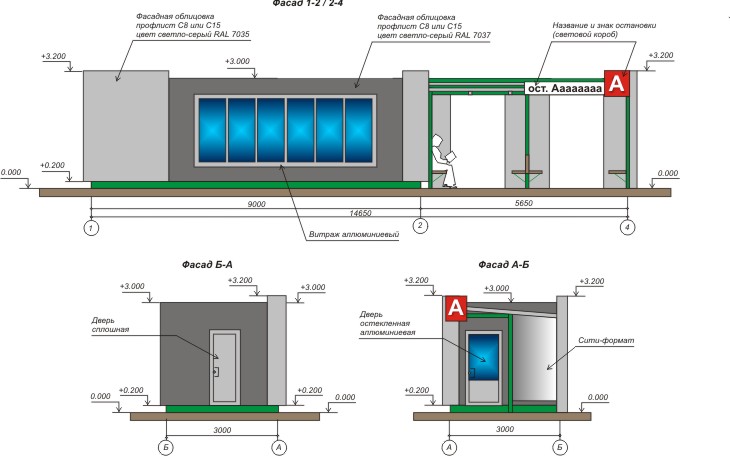 Примечание:При разработке эскизных проектов учитывать цветовые решения прилегающей застроенной территории.При подготовке рабочей документации технико-экономические показатели объекта могут варьировать в зависимости от выбранной территории и ее площади.                                                                                                                                                                                                                                   2Сведения о наименовании и адресе организатора аукционаГородская Администрация, почтовый адрес: 678175, г. Мирный, ул. Ленина, д.16Место и порядок приема заявок и прилагаемых к ним документовГородская Администрация, г. Мирный, ул. Ленина, д. 11, каб. 114, тел. 8 (41136) 3-06-58Ответственные лицаКристина Николаевна Петрова,Юлия Юрьевна КорниенкоФорма аукциона открытый аукцион по составу участников ВалютаРублиШаг аукциона10%Дата начала приема заявок с прилагаемыми документами6 июня 2022 года с 9.00 часовДата окончания приема заявок7 июля 2022 года до 17.00 часовДата поступления задатка на счетс 9.00 часов 6 июня 2022 года до 17.00 часов 7 июля 2022 годаМесто, дата, время и порядок определения участников аукционаГородская Администрация, г. Мирный, ул. Ленина, д. 16, каб. 109/211 июля 2022 года в 15.00 часовМесто, дата и время проведения аукционаГородская Администрация, г. Мирный, ул. Ленина, д. 16, каб. 109/2 13 июля 2022 года в 15.00 часовРезультат аукционаПротокол о результатах аукциона (публикуется в средствах массовой информации и размещается на официальном сайте городской Администрации в информационно-коммуникационной сети «Интернет») №   лотаАдресные ориентиры нестационарного торгового объекта № в Схеме НТО Площадь НТО кв. мВид нестационарного торгового объектаВид торговлиСпециализация торговли на нестационарном торговом объектеПериод размещения нестационарного торгового объектаСтоимостьарендной платы за месяц, (руб.)Начальная ценана право заключения Договора (руб./в год)Размер задатка5 % руб.Шаг аукциона, 10 % руб.1.Шоссе 50 лет Октября (остановка «УСЛЭП» - в районе базы ООО «МП ЖХ»)№5043,5Павильон в составе остановочного комплексаРозничнаяпродовольственные и непродовольственные товары, общественное питаниедо5 лет1 059,5012 714635, 701 271,402.Шоссе 50 лет Октября (остановка «УСЛЭП» - напротив базы ООО «МП ЖХ»)№5143,5Павильон в составе остановочного комплексаРозничнаяпродовольственные и непродовольственные товары, общественное питаниедо5 лет1 059,5012 714635, 701 271,403.Заречный, ул. Куницына(остановочный пункт Детский сад № 5 «Семицветик»)№5243,5Павильон в составе остановочного комплексаРозничнаяпродовольственные и непродовольственные товары, общественное питаниедо5 лет1 059,5012 714635, 701 271,404.ул. Геологическая (автобусная остановка)№5440Павильон в составе остановочного комплексаРозничнаяпродовольственные и непродовольственные товары, общественное питаниедо5 лет974,2611 691,08584,551 169,105.Ул. Вилюйская (автобусная остановка «Нижний поселок»)№ 5645Павильон в составе остановочного комплексаРозничнаяПродовольственные и непродовольственные товары, общественное питаниедо5 лет1 096,0413 152,47657,621 315,256.Городской парк, ш. Кузакова, уч. 1 (кад. № 14:37:000107:77) – территория № 1№59400ПавильонРозничнаяпродовольственные и непродовольственные товары, услуги, общественное питаниедо5 лет9742,57116910,845845,5411691,087.Городской парк, ш. Кузакова, уч. 1 (кад. № 14:37:000107:77) – территория № 2№60400ПавильонРозничнаяпродовольственные и непродовольственные товары, услуги, общественное питаниедо5 лет9742,57116910,845845,5411691,088.Городской парк, ш. Кузакова, уч. 1 (кад. № 14:37:000107:77) – территория № 3№61400ПавильонРозничнаяпродовольственные и непродовольственные товары, услуги, общественное питаниедо5 лет9742,57116910,845845,5411691,089.Городской парк, ш. Кузакова, уч. 1 (кад. № 14:37:000107:77) – территория № 4№62400ПавильонРозничнаяпродовольственные и непродовольственные товары, услуги, общественное питаниедо5 лет9742,57116910,845845,5411691,0810.Городской парк, ш. Кузакова, уч. 1 (кад. № 14:37:000107:77) – территория № 5№63400ПавильонРозничнаяпродовольственные и непродовольственные товары, услуги, общественное питаниедо5 лет9742,57116910,845845,5411691,0811.Городской парк, ш. Кузакова, уч. 1 (кад. № 14:37:000107:77) – территория № 6№64400ПавильонРозничнаяпродовольственные и непродовольственные товары, услуги, общественное питаниедо5 лет9742,57116910,845845,5411691,08